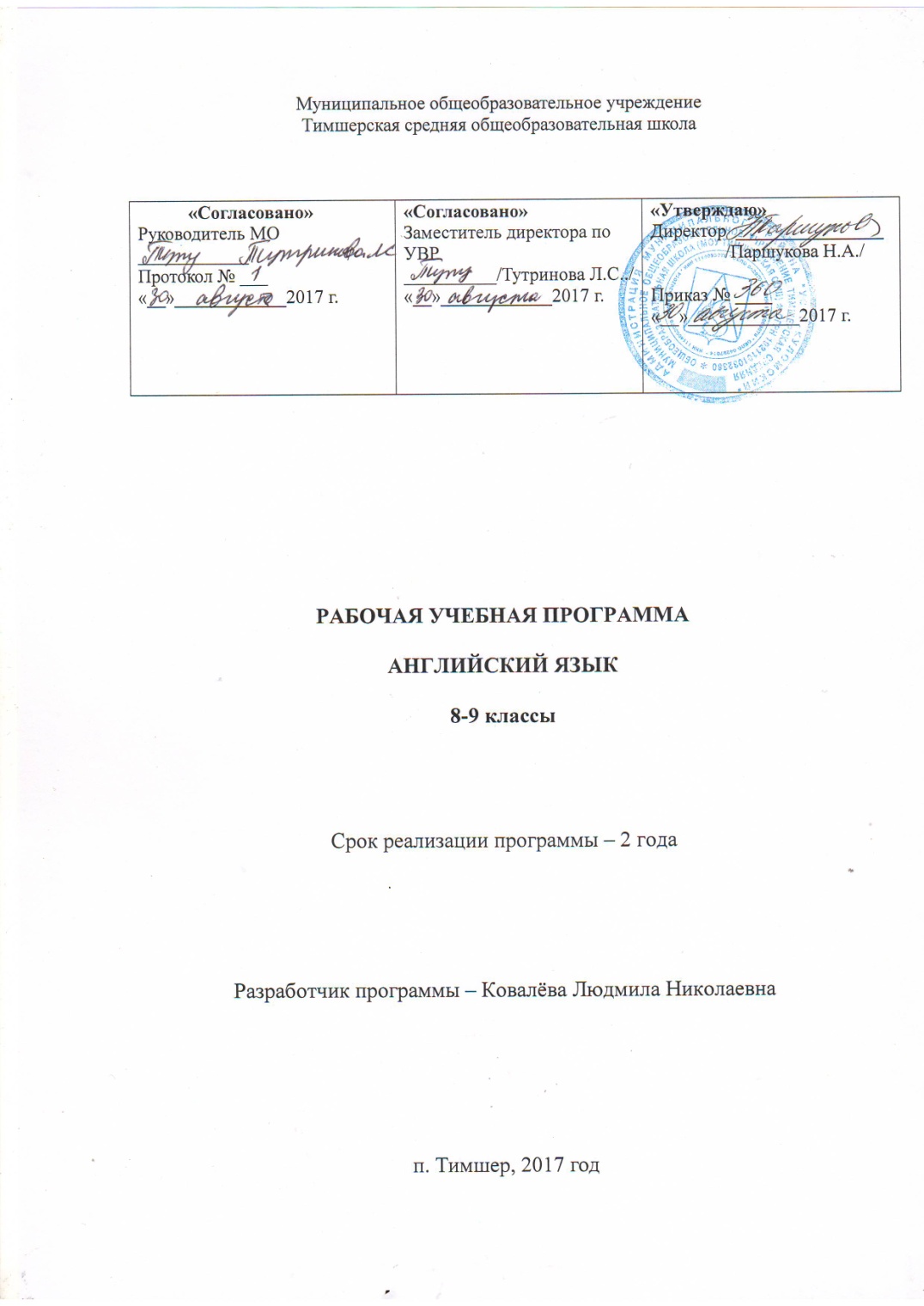 Пояснительная записка (английский язык 8-9).Рабочая программа по английскому языку для обучающихся 8-9 классов общеобразовательных учреждений составлена на основе примерной программы по иностранному языку за курс основной школы издательства «Дрофа» Москва 2008г. и авторской программы М.З. Биболетова, Н.Н. Трубанева Английский с удовольствием для 2-11 классов общеобразовательных учреждений. – Титул., 2012 и ориентирована на учебник “Enjoy English” авторы: М.З. Биболетова и др. Рабочая программа построена в соответствии с учебным планом и государственным образовательным стандартом.Иностранный язык (в том числе английский) входит в общеобразовательную область «Филология». Язык является важнейшим средством общения, без которого невозможно существование и развитие человеческого общества. Происходящие сегодня изменения в общественных отношениях, средствах коммуникации (использование новых информационных технологий) требуют повышения коммуникативной компетенции школьников, совершенствования их филологической подготовки. Все это повышает статус предмета «иностранный язык» как общеобразовательной учебной дисциплины.Основное назначение иностранного языка состоит в формировании коммуникативной компетенции, т.е. способности и готовности осуществлять иноязычное межличностное и межкультурное общение с носителями языка.Личностно-ориентированный подход, ставящий в центр учебно-воспитательного процесса личность ученика, учет его способностей, возможностей и склонностей, предполагает особый акцент на социокультурной составляющей иноязычной коммуникативной компетенции. Это должно обеспечить культуроведческую направленность обучения, приобщение школьников к культуре страны/стран изучаемого языка, лучшее осознание культуры своей собственной страны, умение ее представить средствами иностранного языка, включение школьников в диалог культур.Общая характеристика учебного предмета.Иностранный язык (в том числе английский) входит в общеобразовательную область «Филология». Язык является важнейшим средством общения, без которого невозможно существование и развитие человеческого общества. Происходящие сегодня изменения в общественных отношениях, средствах коммуникации (использование новых информационных технологий) требуют повышения коммуникативной компетенции школьников, совершенствования их филологической подготовки. Все это повышает статус предмета «иностранный язык» как общеобразовательной учебной дисциплины. Основное назначение иностранного языка состоит в формировании коммуникативной компетенции, т.е. способности и готовности осуществлять иноязычное межличностное и межкультурное общение с носителями языка. Иностранный язык как учебный предмет характеризуется- межпредметностью (содержанием речи на иностранном языке могут быть сведения из разных областей знания, например, литературы, искусства, истории, географии, математики и др.);- многоуровневостью (с одной стороны необходимо овладение различными языковымисредствами, соотносящимися с аспектами языка: лексическим, грамматическим, фонетическим, с другой - умениями в четырех видах речевой деятельности);- полифункциональностью (может выступать как цель обучения и как средство приобретения сведений в самых различных областях знания).Являясь существенным элементом культуры народа – носителя данного языка и средством передачи ее другим, иностранный язык способствует формированию у школьников целостной картины мира. Владение иностранным языком повышает уровень гуманитарного образования школьников, способствует формированию личности и ее социальной адаптации к условиям постоянно меняющегося поликультурного, полиязычного мира. Иностранный язык расширяет лингвистический кругозор учащихся, способствует формированию культуры общения, содействует общему речевому развитию учащихся. В этом проявляется взаимодействие всех языковых учебных предметов, способствующих формированию основ филологического образования школьников. Рабочая программа нацелена на реализацию личностно-ориентированного, коммуникативно-когнитивного, социокультурного деятельностного подхода к обучению английскому языку. В качестве интегративной цели обучения рассматривается формирование иноязычной коммуникативной компетенции, то есть способности и реальной готовности школьников осуществлять иноязычное общения и добиваться взаимопонимания с носителями иностранного языка, а также развитие и воспитание школьников средствами учебного предмета. Личностно-ориентированный подход, ставящий в центр учебно-воспитательного процесса личность ученика, учет его способностей, возможностей и склонностей, предполагает особый акцент на социокультурной составляющей иноязычной коммуникативной компетенции. Это должно обеспечить культуроведческую направленность обучения, приобщение школьников к культуре страны/стран изучаемого языка, лучшее осознание культуры своей собственной страны, умение ее представить средствами иностранного языка, включение школьников в диалог культур.Цели обучения английскому языку.Изучения английского языка в 8-9 классе направлено на достижения следующих целей:развитие иноязычной коммуникативной компетенции в совокупности ее составляющих - речевой, языковой, социокультурной, компенсаторной, учебно-познавательной:речевая компетенция – развитие коммуникативных умений в четырёх основных видах речевой деятельности (говорении, аудировании, чтении и письме);языковая компетенция – овладение новыми языковыми средствами (фонетическими, орфографическими, лексическими, грамматическими) в соответствии с отобранными темами, сферами и ситуациями общения; освоение знаний о языковых явлениях изучаемого языка, разных способах выражения мысли в родном и изучаемом языке;социокультурная компетенция – приобщение обучающихся к культуре, традициям и реалиям страны/стран изучаемого иностранного языка в рамках тем, сфер и ситуаций общения, отвечающих опыту, интересам, психологическим особенностям оучающихся; формирование умения представлять свою страну, ее культуру в условиях иноязычного межкультурного общения;компенсаторная компетенция – развитие умений выходить из положения в условиях дефицита языковых средств при получении и передачи иноязычной информации;учебно-познавательная компетенция – развитие общих и специальных учебных умений; ознакомление с доступными обучающимся способами и приемами самостоятельного изучения языков и культур, в том числе с использованием новых информационных технологий;развитие и воспитание у школьников понимания важности изучения иностранного языка в современном мире и потребности пользоваться им как средством общения, познания, самореализации и социальной адаптации; воспитание качеств гражданина и патриота; развитие национального самосознания, стремления к взаимопониманию между людьми разных сообществ, толерантного отношения к проявлениям иной культуры.Коммуникативная компетенция развивается в соответствии с отобранными для данной ступени обучения темами, проблемами и ситуациями общения в пределах следующих сфер общения: социально-бытовой, учебно-трудовой, социально-культурной.Учебно-методический комплекс «Английский с удовольствием» («EnjoyEnglish») М.З. Биболетова и др., - Титул, рекомендованный Министерством образования РФ, включающий следующие компоненты: учебник, книга для учителя, рабочая тетрадь, аудиоприложение.Место учебного предмета, курса в учебном плане.Данная программа содержит все темы, включенные в федеральный государственный образовательный стандарт основного общего образования. Рабочая программа в 8-9 классах рассчитана на 3 часа в неделю в каждом классе на протяжении учебного года, то есть по 108 часов в год в 8 классе и 102 часа в 9 классе. Формами текущего и итогового контроля являются: тесты, контрольные работы, словарные и буквенные диктанты. При проведении уроков используются индивидуальная, парная и групповая формы работы, игры, конкурсы, проектная деятельность, устный опрос. Содержание программы по классам.Содержание программы 8 класс.Тема 1. Прекрасная планета, на которой мы живем. 27 часов.Климат и погода в Великобритании, Австралии, Канаде и России. Земля, Вселенная: общая информация о планете Земля (вес, возраст, ближайшие соседи); Солнечная система. Космос и человек: известные ученые, изобретатели (К. Циолковский, С.Королев) и космонавты (Ю.Гагарин, В.Терешкова, А.Леонов, Н.Армстронг). Мечта человечества о космических путешествиях. Природные стихийные бедствия: землетрясение, ураган, торнадо, извержение вулкана, наводнение, засуха. Поведение человека в чрезвычайных ситуациях. Удивительные природные места России и англоговорящих странах: Королевство Птиц (Новая Зеландия), Жаркие и Опасные (Австрвлия), Ниагарский Водопад (США), Район Озер (Великобритания), “Белые Ночи” (Россия). Информация о «мировых чемпионах» (самое глубокое место на Земле, самая высокая точка и т. д)Грамматика: артикль с уникальными вещами и предметами; прошедшее простое/длительное/совершенное время; большие числительные.Творческая работа: проект по теме «Природа разных стран».Тема 2. Защита окружающей среды. 20 часов.Природа и проблемы экологии. Естественная и созданная человеком среда обитания. Проблемы загрязнения окружающей среды. Экология Земли и экология человека: твое отношение. Взаимоотношения между людьми в обществе: причины недоверия друг к другу, причины военных конфликтов (на примере отрывка из романа “ Путешествие Гулливера” Джонатан Свифт). Как можно защитить нашу планету: переработка промышленных и бытовых отходов, соблюдение чистоты в доме и на улице, в городе и за городом, экономия потребляемой энергии и воды. Совместные усилия по наведению чистоты в месте, где ты живешь.Грамматика: условные предложения 2 и 3 типа; артикль с географическими названиями и природными явлениями.Творческая работа: проект по теме «Защита окружающей среды».Тема 3. Средства массовой информации. 33 часа.Средства массовой информации: телевидение, радио, пресса, Интернет. Теле- и радиопрограммы в России и англоговорящих странах: их достоинства и недостатки. Универсальность радио как наиболее доступного средства массовой информации. Телевидение-способ увидеть весь мир. Любимые телепередачи. Пресса как источник информации: газеты центральные (The Times, The DailyTelegraph) и местные (ежедневные и воскресные), таблоиды (the Sun) и молодежные журналы (Just Seventeen, Smash Hits, Shout, TV Hits). Любимые издания моей семьи, любимые рубрики. Профессия - репортер (Артем Боровик). Создание собственного репортажа. Чтение в жизни современного подростка: печатные книги и книги на дисках, домашняя и школьная библиотека. Факты из истории книгопечатания (Иван Федоров). Круг чтения мой и моих зарубежных сверстников. Любимые писатели мои и моих сверстников (Агата Кристи, Марк Твен, Джек Лондон, Чарльз Дикенс, Бернард Шоу, Льюис Кэррол, Роберт Стивенсон, Уильям Шекспир, Конан Дойл, Стивен Кинг, Пит Джонсон; Александр Пушкин, Анна Ахматова, Антон Чехов, Николай Гоголь, Александр Беляев, Василий Шукшин). Наиболее распространенные жанры литературы. Рассказ о любимой книге.Грамматика: сокращения, исчисляемые и неисчисляемые существительные, условные предложения 1 типа; синонимы; специальные вопросы; прямая и косвенная речь.Творческая работа: проект по теме «Средства массовой информации».Тема 4. Успешная личность. 25 часов.Известные люди, добившееся в жизни успеха собственным трудом: факты, некоторые биографические данные(Абрахам Линкольн, Чарли Чаплин, Мать Тереза, Джек Лондон, Уолт Дисней, Битлз, Билл Гейтс; Галина Уланова, Слава Полунин, Ирина Роднина, Алла Пугачева, Гарри Каспаров).Успешные люди в твоем окружении. Взаимоотношения в семье (с родителями, братьями и сестрами), с друзьями, со сверстниками. Домашние обязанности. Проблемы подростков и способы их решения: письмо в молодежный журнал. Межличностные конфликты и их решения (на примере отрывка романа (“Jane Eyre” by C.Bronte). Некоторые праздники и традиции англоговорящих стран (Рождество, День Святого Валентина, День Австралии, День Канады, День Независимости, День Победы, День Благодарения). Семейные праздники: приглашение гостей, подарки, поздравления (устные и письменные). Независимость в принятии решений: выбор школьных предметов, проведение досуга. Доступные подростку способы зарабатывания карманных денег (на примере сверстников из англоговорящих стран).Грамматика: сложное дополнение.Творческая работа: проект по теме «Мое дело или как заработать на карманные расходы.Содержание программы 9 класс.Тема 1. Семья и друзья. Счастливы ли мы вместе. 28 часовКаникулы – время приключений и открытий. Как и где может подросток провести каникулы. Трудный выбор подростка: семья или друзья. Причины недопонимания между детьми и родителями. Дружба между мальчиками и девочками. Как стать идеальным другом. Самостоятельность и независимость в принятии решений: разные модели поведения, черты характера. Правила совместного проживания со сверстниками вдали от родителей. Организация досуга: отдых на природе, совместное посещение авто-шоу, рок-концерта. Обмен впечатлениями. Родная страна. Культурная жизнь столицы: места проведения досуга: театры (Большой Театр, Малый театр), цирк (Цирк Юрий Никулина) и др. Заказ билетов в кино. Молодежь и искусство: кино и видео в жизни подростка (плюсы и минусы). Как создать интересный фильм: главная идея, сюжет, герои и др.Грамматика: видовременные формы глагола, типы вопросов.Творческая работа: мини-проект по теме «Семья и друзья».Тема 2. Этот большой и удивительный мир! Начни путешествовать сейчас. Путешествие как способ познать мир. Транспорт вчера и сегодня. Из истории путешествий: факты из жизни великого путешественника В.Беринга, трагедия Титаника. Путешествие по пиратской карте. Происхождение географических названий. Организованный и самостоятельный туризм: маршруты. Агентства, отлеты, сборы. Советы путешественнику: поведение в аэропорту, самолете; заполнение таможенной декларации и других дорожных документов. Возможности отдыха молодых людей, впечатления. Готовность к неожиданностям, присутствие духа (на материале аутентичного рассказа “The Last Inch” by JamesAldridge). Мы в глобальной деревне. Англоязычные страны и родная страна. Географическое положение, основные географические и некоторые исторические данные о Великобритании, США и России. Государственная символика (флаг, герб), гербы регионов России. Знание других народов – ключ к взаимопониманию. Достопримечательности: история памятника Игла Клеопатры (Cleopatra’s Needle), Тауэрский мост в Лондоне, Эйфелева Башня в Париже, Музей Толстого в Ясной Поляне.Грамматика: сравнение видовременных форм глагола, пассивные залог, артикль с географическими названиями, модальные глаголы.Творческая работа: проект по теме «Наша страна и страны изучаемого языка».Тема 3. Можем ли мы научиться жить в мире? Проблемы глобализации. Влияние процесса глобализации на экономические, политические и культурные аспекты жизни в нашей стране. Конфликты между родителями и детьми: их причины, возможные последствия. Изречения великих на эту тему. Мирное решение семейных конфликтов (на примере из художественной литературы:Charlotte’s Webby E.B. White). Письмо в молодежный журнал: нахождение взаимопонимания между братьями и сестрами, детьми и родителями. Пути предотвращения и решения конфликтов. Советы сверстников и взрослого психолога. Декларация прав человека. Планета Земля без воин. Военные конфликты XX века. Влияние знания людей и культуры страны на отношение к ней (на материале видеосюжета). Толерантность или конформизм. Урок толерантности (рассказ немецкого мальчика времен Второй мировой войны и история из жизни современного молодого человека). Музеи мира в разных странах.Грамматика: инфинитив: определение, функции, использование; прямая и косвенная речь; условные предложения, притяжательные местоимения.Творческая работа: проект по теме «Военные конфликты XX века».Тема 4. Сделай свой собственный выбор. 19 часовПути получения образования. Проблемы выбора профессии подростками (на примере Великобритании и России). Популярные современные профессии. Умение составлять резюме. Роль английского языка в моей будущей профессии. Стереотипы, которые мешают жить: религиозные, расовые, возрастные, половые. Почему важна политическая корректность в отношении людей старшего возраста, инвалидов, людей других национальностей. Мир моих увлечений: экстремальные виды спорта (удовольствие и последствия). Спорт для здоровья. Быть непохожими и жить в гармонии: молодежная культура, музыка (Битлз), мода. Кумиры молодежи в современном кино. Взгляни на мир с оптимизмом.Грамматика: модальные глаголы.Творческая работа: проект по теме «Стереотипы».Календарно – тематический план английский язык 8 класс (Бибалетова М.З.) Количество часов -108.Календарно – тематический план английский язык 9 класс (Бибалетова М.З.) Количество часов -102.Учебно- методическое и материально-техническое обеспечение.Основная литератураСборник нормативных документов. Примерная программа по иностранным языкам. – М.: Дрофа, 2008 – 287с.Биболетова М.З., Трубачева Н.Н. Программа курса английского языка к УМК Английский с удовольствием“Enjoy English” для 2-11 классов общеобразовательных учреждений. – Обнинск: Титул., 2012 – 56с.Учебник Английский язык 8 класс М.З. Биболетова и др., «Английский с удовольствием» (Enjoy English).- Обнинск: Титул., 2012– 159с.Учебник Английский язык 9 класс М.З. Биболетова, Е.Е. Бабушис, О.И. Кларк, А.Н. Морозова, И.Ю. Соловьева «Английский с удовольствием» (Enjoy English).- Обнинск: Титул., 2013 – 240с.Книга для учителя к учебнику М.З. Биболетова и др., Английский с удовольствием (Enjoy English) 8 класс. – Титул., 2012 – 68с.Книга для учителя с поурочным планированием и ключами к учебнику Английский с удовольствием (Enjoy English) 9 класс М.З. Биболетова, Е.Е. Бабушис, А.Н. Морозова. – Обнинск: Титул., 2012 – 120с.Рабочая тетрадь «Английский с удовольствием» 8 класс М.З. Биболетова и др.,- Обнинск: Титул., 2012 – 63с.Рабочая тетрадь №1 «Английский с удовольствием» 9 класс М.З. Биболетова, Е.Е. Бабушис, О.И. Кларк, А.Н. Морозова. – Обнинск: Титул., 2013- 96с.Рабочая тетрадь №2 «Английский с удовольствием» Контрольные работы Подготовка к ГИА 9 класс М.З. Биболетова, Е.Е. Бабушис. – Обнинск: Титул., 2013 – 72с.Дополнительная литература для учителяКасимова Г.Г. Поурочные разработки по английскому языку к УМК М.З. Биболетовой и др. «Enjoy English»: 8 класс. – М.: ВАКО, 2010. – 256с.Дзюина Е.В. Поурочные разработки по английскому языку. 9 класс к УМК М.З. Биболетовой и др. «Enjoy English». – М.: ВАКО., 2013 – 288с.ОборудованиеАудиоприложение к учебнику Английский язык 8 класс М.З. Биболетова и др., «Английский с удовольствием» (Enjoy English).- Обнинск: ТитулАудиоприложение к учебнику Английский язык 9 класс М.З. Биболетова, Е.Е. Бабушис, О.И. Кларк, А.Н. Морозова, И.Ю. Соловьева «Английский с удовольствием» (EnjoyEnglish).- Обнинск: ТитулАудиоприложение к рабочей тетради №2 Контрольные работы Подготовка к ГИА 9 класс – Титул.Технические средства обученияКомпьютерМультимедиа проекторЭкранМагнитофонТребования к уровню подготовки обучающихся. В результате изучения английского языка ученик должен:Знать/понимать:основные значения изученных лексических единиц (слов, словосочетаний); основные способы словообразования (аффиксация, словосложение, конверсия);особенности структуры простых и сложных предложений английского языка; интонацию различных коммуникативных типов предложений;признаки изученных грамматических явлений (видовременных форм глаголов, модальных глаголов и их эквивалентов, артиклей, существительных, степеней сравнения прилагательных и наречий, местоимений, числительных, предлогов);основные нормы речевого этикета (реплики-клише, наиболее распространенная оценочная лексика), принятые в стране изучаемого языка;роль владения иностранными языками в современном мире, особенностиобраза жизни, быта, культуры стран изучаемого языка (всемирно известные достопримечательности, выдающиеся люди и их вклад в мировую культуру), сходство и различия в традициях своей страны и стран изучаемого языка;Уметь:говорениеначинать, вести/поддерживать и заканчивать беседу в стандартных ситуациях общения, соблюдая нормы речевого этикета, при необходимости переспрашивая, уточняя расспрашивать собеседника и отвечать на его вопросы, высказывая свое мнение, просьбу, отвечать на предложение собеседника согласием/отказом, опираясь на изученную тематику и усвоенный лексико-грамматический материал;рассказывать о себе, своей семье, друзьях, своих интересах и планах на будущее, сообщать краткие сведения о своем городе/селе, о своей стране и стране изучаемого языка;делать краткие сообщения, описывать события/явления (в рамках пройденных тем), передавать основное содержание, основную мысль прочитанного или услышанного, выражать свое отношение к прочитанному/услышанному, давать краткую характеристику персонажей;использовать перифраз, синонимичные средства в процессе устного общения;аудированиепонимать основное содержание кратких, несложных аутентичных прагматических текстов (прогноз погоды, программы теле/радио передач, объявления на вокзале/в аэропорту) и выделять для себя значимую информацию;понимать основное содержание несложных аутентичных текстов, относящихся к разным коммуникативным типам речи (сообщение/рассказ), уметь определить тему текста, выделить главные факты в тексте, опуская второстепенные;использовать переспрос, просьбу повторить;чтениеориентироваться в иноязычном тексте: прогнозировать его содержание по заголовку;читать аутентичные тексты разных жанров преимущественно с пониманием основного содержания (определять тему, выделять основную мысль, выделять главные факты, опуская второстепенные, устанавливать логическую последовательность основных фактов текста);читать несложные аутентичные тексты разных жанров с полным и точным пониманием, используя различные приемы смысловой переработки текста (языковую догадку, анализ, выборочный перевод), оценивать полученную информацию, выражать свое мнение;читать текст с выборочным пониманием нужной или интересующей информации;письменная речь• заполнять анкеты и формуляры;• писать поздравления, личные письма с опорой на образец: расспрашивать адресата о его жизни и делах, сообщать то же о себе, выражать благодарность,просьбу, употребляя формулы речевого этикета, принятые в странах изучаемого языка.Использовать приобретенные знания и умения в практической деятельности и повседневной жизни для:социальной адаптации; достижения взаимопонимания в процессе устного и письменного общения с носителями иностранного языка, установления межличностных и межкультурных контактов в доступных пределах;создания целостной картины полиязычного, поликультурного мира, осознания места и роли родного и изучаемого иностранного языка в этом мире;приобщения к ценностям мировой культуры как через иноязычные источники информации, в том числе мультимедийные, так и через участие в школьных обменах, туристических поездках, молодежных форумах;ознакомления представителей других стран с культурой своего народа;осознания себя гражданином своей страны и мира.Контроль и оценка планируемых результатов.В УМК «Enjoy English» (8-9 класс) учебный материал структурирован по учебным четвертям. В конце каждой четверти предусмотрено выполнение обучающимися проверочных заданий, которые позволяют оценить коммуникативные умения школьников в аудировании, чтении, письме и устной речи, убедиться в том, что основной языковой и речевой материал ими усвоен. Контроль, прежде всего, направлен на выявление достижений школьников. Все задания построены на изученном материале, а предлагаемый формат проверочных работ и процедура их выполнения знакомы и понятны учащимся.Для проверки сформированности навыков аудирования обучающимся предлагаются следующие типы заданий:задания на установление соответствия приведенных утверждений прослушанному тексту;задания на множественный выбор;задания на множественные соответствия;расположение событий или информации в определенном порядке.Для проверки сформированности навыков чтения обучающимся предлагаются следующие типы заданий:установление соответствия приведенных утверждений прочитанному тексту;задания на множественный выбор;установление структурно-смысловых связей текста. Восстановление текстазадания на множественные соответствия;установление логической последовательности;Для проверки сформированности лексико-грамматических навыков обучающимся предлагаются следующие типы заданий:задание на восстановление в тексте пропущенных слов;задания на множественный выбор;задание на употребление правильных глагольных форм;задания на трансформацию;задания на словообразование;задания на частичный перевод.Выполнение любого типа заданий начинается со знакомства с памяткой-алгоритмом эффективного выполнения данного вида теста. Все задания и тесты отбираются с учетом возрастных особенностей обучающихся, изучаемой тематики, требований Государственных общеобразовательных стандартов для основной общей школы, а также с учетом перспектив развития. Предлагаемые тестовые задания направлены на развитие всех языковых навыков и речевых умений, необходимых обучающимся на определенном этапе обучения.Практически по каждой теме по мере введения лексики проводятся словарные диктанты.Планируемые результаты в 8-9 классах.Монологическая форма.Отметка «5»Ставиться ученику, если он справился с поставленными речевыми задачами. Содержание его высказывания полностью соответствует поставленной коммуникативной задаче, полностью раскрывает затронутую тему. Высказывание выстроено в определенной логике, содержит не только факты, но и комментарии по проблеме, личное отношение к излагаемым фактам и обоснование этого отношения. Высказывание было связным и логически последовательным. Языковые средства были правильно употреблены, отсутствовали ошибки, нарушающие коммуникацию, или они были незначительными (1-4). Используемая лексика соответствовала поставленной коммуникативной задаче. Высказывание отличалось широким диапазоном используемой лексики и языковых средств, включающих клише и устойчивые словосочетания. Демонстрировалось умение преодолевать лексические трудности. При наличии ошибки учащийся сам ее исправлял. Использовались простые и сложные грамматические явления в различных сочетаниях, разные грамматические времена, простые и сложные предложения. Наблюдалась легкость речи и правильное, хорошее произношение. Учащийся соблюдал правильную интонацию. Речь ученика была эмоционально окрашена и понятна носителю языка. Объем высказывания соответствовал норме (80-100%).Отметка «4»Ставиться ученику, если он в целом справился с поставленными речевыми задачами. Его высказывание было связным и последовательным. Использовался большой объем языковых средств, которые были употреблены правильно. Однако были сделаны отдельные ошибки (5-10), не нарушившие коммуникацию и понимание. Темп речи был несколько замедлен. Отмечалось произношение, страдающее сильным влиянием родного языка. Речь была недостаточно эмоционально окрашена. Элементы оценки имели место, но в большей степени высказывание содержало информацию.Отметка «3»Ставиться ученику, если он сумел в основном решить поставленную речевую задачу, но диапазон языковых средств был ограничен. Объем высказывание не достигал нормы (50% - предел). Ученик допускал многочисленные языковые ошибки, значительно нарушающие понимание. В некоторых местах нарушалась последовательность высказывания. Отсутствовали элементы оценки и выражения собственного мнения, излагались только основные факты. Речь не была эмоционально окрашенной, произношение было русифицированным. Темп речи был значительно замедленным.Отметка «2»Ставиться ученику, если он только частично справился с решением коммуникативной задачи. Содержание высказывания не раскрывает или раскрывает лишь частично затронутую тему. Высказывание было не большим по объему – ниже 50% - и не соответствовало требованиям программы. Наблюдалось использование минимального количества изученной лексики. При ответе использовались слова родного языка вместо незнакомых иностранных слов. Отсутствовали элементы собственной оценки, выражения своего отношения к затрагиваемой проблеме. Учащийся допускал большое количество языковых (лексических, грамматических, фонетических, стилистических) ошибок, нарушивших общение, в результате чего возникло полное непонимание произнесенного высказывания.Диалогическая форма.Отметка «5»Ставиться ученику, который сумел полностью понять высказывания собеседника на английском языке и решить речевую задачу, правильно употребив при этом языковые средства. В ходе диалога он умело использовал реплики, в речи отсутствовали языковые ошибки, нарушающие коммуникацию (допускается 1-4). Ученик имеет хорошее произношение, и он соблюдал правильную интонацию. Отвечающий в беседе учащийся понимал задаваемые собеседником вопросы и поддерживал беседу. Использовались фразы, стимулирующие общение. Используемая лексика соответствовала поставленной коммуникативной задаче. Высказывание отличалось широким диапазоном используемой лексики и языковых средств, включающих клише и устойчивые словосочетания. Демонстрировалось умение преодолевать лексические трудности.Отметка «4»Ставится учащемуся, который решил речевую задачу, но произносимые в ходе диалога реплики были несколько сбивчивыми (1-2 реплики). Для выражения своих мыслей отвечающий использовал разнообразную лексику в соответствии с поставленной коммуникативной задачей. В речи были паузы, связанные с поиском средств выражения нужного значения. Однако наблюдались языковые ошибки, не нарушившие коммуникацию и понимания содержания (допускается 3-4). В это же число входят и грамматические ошибки, но простые предложения были грамматически правильны. Допустив ошибку, отвечающий часто сам ее исправлял. Использовались простые и сложные грамматические формы, сочетающиеся друг с другом. Отвечающий учащийся понимал общее содержание вопросов собеседника, проявлял желание участвовать в беседе, но при этом эпизодически использовал фразы, стимулирующие общение. Содержание реплик практически полностью раскрывало затронутую в беседе тему. Ответы содержали не только факты, но и комментарии по проблеме, выражение личного отношения к излагаемым фактам и обоснование этого отношения.Отметка «3»Выставляется ученику, если он решил речевую задачу не полностью. Речь содержит фонетические ошибки, заметна интерференция родного языка, но в основном она понятна партнерам по диалогу. Некоторые реплики партнера вызывали у ученика затруднения. Наблюдались паузы, препятствующие речевому общению. В репликах излагалась информация на заданную тему, но отсутствовало выражение своего отношения к затрагиваемой проблеме.Отметка «2»Выставляется, если учащийся не справился с решением речевой задачи. Он затруднялся ответить на побуждающие к говорению реплики партнера. Коммуникация не состоялась. Допущены многочисленные языковые ошибки, нарушающие коммуникацию. При этом большое количество фонетических ошибок затрудняло понимание высказывания. Свыше 50% простых слов и фраз произносились неправильно. Отвечающий учащийся практически не понимал задаваемые собеседником вопросы, был способен ответить лишь на некоторые; не употреблял фраз, стимулирующих партнера к общению.Аудирование.Отметка «5»Ставиться ученику, который понял основные факты, сумел выделить отдельную, значимую информацию, догадался о значении части незнакомых слов по контексту, сумел использовать информацию для поставленной коммуникативной задачи, определить тему/проблему, обобщить содержащуюся в прослушанном тексте информацию, ответить на поставленный вопрос, используя факты и аргументы из прослушанного текста, оценить важность, новизну информации, выразить свое отношение к ней.Отметка «4»Ставиться ученику, который понял не все основные факты, но сумел выделить отдельную, значимую информацию, догадался о значении части незнакомых слов по контексту, сумел использовать информацию для решения поставленной коммуникативной задачи, определить тему/проблему, обобщить содержащуюся в прослушанном тексте информацию, ответить на поставленный вопрос, используя факты и аргументы из прослушанного текста, оценить важность, новизну информации, выразить свое отношение к ней. При решении коммуникативной задачи он использовал только 2/3 информации.Отметка «3»Ставится, если ученик понял только 50% текста. Отдельные факты понял неправильно. Не сумел полностью решить поставленную перед ним коммуникативную задачу. Учащийся догадался о значении только 50% незнакомых слов по контексту, сумел использовать информацию для решения поставленной задачи только частично, с трудом сумел определить тему или проблему. Он не сумел обобщить содержащуюся в прослушанном тексте информацию, смог ответить на поставленный вопрос только с посторонней помощью при указании на факты и аргументы из прослушанного текста, не сумел оценить важность, новизну информации, выразить свое отношение к ней. При решении коммуникативной задачи он использовал только ½ информации.Отметка «2»Ставится, если ученик понял менее 50% текста и выделил из него менее половины основных фактов. Он не смог решить поставленную перед ним речевую задачу.Письмо.Отметка «5»Письмо (письменное высказывание) выстроено в определенной логике, было связным и логически последовательным. Языковые средства были употреблены правильно, отсутствовали ошибки, нарушающие коммуникацию, или они были незначительны (1-4). Используемая лексика соответствовала поставленной коммуникативной задаче. Письменное высказывание отличалось широком диапазоном используемой лексики и языковых средств, включающих клише и устойчивые словосочетания. Демонстрировалось умение преодолевать лексические трудности. Объем письменного высказывания соответствовал тому, что задано программой на данном году обучения. При наличии ошибки отвечающий сам ее исправил. Использовались простые и сложные грамматические явления в различных сочетаниях, разные грамматические времена, простые и сложные предложения. Письменное высказывание было понятно носителю языка. Отметка «4»Учащийся в целом справился с поставленными речевыми задачами. Его письменное высказывание было связным и логически последовательным. Использовался большой объем языковых средств, которые были употреблены правильно. Однако были сделаны отдельные языковые ошибки (5-10), не нарушившие понимание. Используемая лексика соответствовала поставленной коммуникативной задаче. Письменное высказывание отличалось широким диапазоном используемой лексики и языковых средств, включающих клише и устойчивые словосочетания. Демонстрировалось умение преодолевать лексические трудности. Объем письменного высказывания соответствовал тому, что задано программой на данном году обучения. При наличии ошибки отвечающий сам ее исправлял. Использовались простые и сложные грамматические явления в различных сочетаниях, разные грамматические времена, простые и сложные предложения. Письменное высказывание было понятно носителю языка.Отметка «3»Учащийся сумел в основном решить поставленную речевую задачу, но диапазон языковых средств был ограничен. Допускались достаточно грубые языковые ошибки, нарушающие понимание (11-15). В некоторых местах нарушалась последовательность высказывания.Отметка «2»Ставиться ученику, который сумел в очень малом объеме оформить письменное высказывание и только частично справился с решением коммуникативной задачи. Содержание высказывания не раскрывает или раскрывает, лишь частично затронутую тему. Письменное высказывание было небольшим по объему (не соответствовало требованиям программы: ниже 50%). Наблюдалось использование минимального количества изученной лексики. Учащийся допускал большое количество языковых (лексических, грамматических) ошибок (более 15), нарушивших понимание.Чтение.Отметка «5»Ставиться ученику, если он понял основное содержание оригинального текста (публицистический, научно-популярный, художественный и пр.), выделил основную мысль, определил основные факты, догадался о значении незнакомых слов из контекста (либо по словообразовательным элементам, либо по сходству с родным языком), сумел установить временную и причинно-следственную взаимосвязь событий и явлений, оценивать важность, новизну, достоверность информации. У него развита языковая догадка, он не затрудняется в понимании незнакомых слов, он не испытывает необходимости обращаться к словарю и делает это 1-2 раза. Скорость чтения иноязычного текста может быть незначительно замедленной по сравнению с той, с которой ученик читает на родном языке, но она соответствует временным нормам чтения текстов данного вида согласно предлагаемому объему в каждом классе.Отметка «4»Ставиться ученику, если он понял основное содержание оригинального текста, выделил основную мысль, определил основные факты, сумел догадаться о значении незнакомых слов из контекста (либо по словообразовательным элементам, либо по сходству с родным языком), сумел установить временную и причинно-следственную взаимосвязь событий и явлений, оценивать важность, новизну, достоверность информации. Однако у него недостаточно развита языковая догадка, и он затрудняется в понимании некоторых незнакомых слов, он вынужден чаще обращаться к словарю, а темп чтения заметно замедлен по сравнению с родным языком. Скорость чтения не позволяет ученику уложиться во временные нормы чтения текстов данного вида согласно предлагаемому объему в каждом классе, ученик немного задерживается.Отметка «3»Ставиться ученику, который не точно понял основное содержание прочитанного текста, сумел выделить в тексте только небольшое количество фактов. У него совсем не развита языковая догадка, он не сумел догадаться о значении незнакомых слов из контекста, крайне затруднялся в понимании многих незнакомых слов, был вынужден многократно обращаться к словарю, а темп чтения был слишком медленный по сравнению с родным языком. Он не мог установить временную и причинно-следственную взаимосвязь событий и явлений, оценить важность, новизну, достоверность информации. Скорость чтения явно не позволяла ученику уложиться во временные нормы чтения текстов данного вида согласно предлагаемому объему в каждом классе, ученик значительно задерживался.Отметка «2»Ставиться ученику, если он не понял текст или понял содержание текста неправильно, не ориентировался в тексте при поиске определенных фактов, абсолютно не сумел семантизировать незнакомую лексику.четверть№урокаНаименование тематических разделов и поурочных тем. Кол-во часовКол-во  часов на контроль знанийКол-во  часов на контроль знанийКол-во  часов на контроль знаний11Развитие коммуникативных навыков по теме «У природы нет плохой погоды»12Обучение диалогической речи по теме « Типичная британская погода»13Развитие навыка аудирования по теме « Прогноз погоды»14Развитие навыка монологической речи  по теме «Погода в Коми Республике»15Тренировка в употреблении новой лексики по теме «Наша планета Земля»16Тренировка в употреблении новой лексики по теме «Что вы знаете о космосе?»17Развитие навыка монологической речи по теме «Загадки вселенной»18Формирование грамматического навыка- время Past Continuous по теме  «Что вы делали вчера?»19Закрепление грамматики: «У страха глаза велики»110Введение и первичное закрепление новой лексики по теме «Пробы пера»111Развитие коммуникативного навыка по теме «Изучение космоса» Тест. 112Введение времен Present Perfect и Present Perfect Continuous113Письменный контроль новой лексики по теме «Путешествие в космос» Тест.114Развитие навыка аудирования по теме «Стихийные бедствия»115Введение и тренировка в употреблении грамматики: времена Paste Simple и Past Continuous116Введение новой лексики по теме «Торнадо- это страшно»117Развитие коммуникативного навыка по теме «Стихийные бедствия»118Презентация<<Стихийные бедствия>>119Контроль грамматического навыка: Past Perfect по теме <<Необитаемый остров>>120Развитие навыка монологического высказывания на основе текста по теме <<Богатство планеты Земля>>121Развитие навыка дифференциации времен группы Past122Введение новой лексики и первичное ее закрепление по теме <<Природа в разных уголках света>>123Развитие коммуникативного навыка по теме «Планета Земля»124Формирование навыка письменной речи по теме «Природа родного края»125Контрольная работа №1 по теме «Космос. Проблемы природы»1126Контроль навыков письменной, монологической и диалогической речи127Повторение пройденной лексики и грамматики. Телешоу «Земля- наша планета»128Активизация известной лексики по теме «Как защитить нашу планету?»129Развитие навыка аудирования по теме «Проблемы экологии»130Формирование навыка просмотрового чтения по теме «Защитим планету вместе!»131Введение грамматики: условные предложения 2 и 3 типа по теме «Если бы да кабы?»132Тренировка в употреблении условных предложений по теме «Что бы ты сделал, если…?»  133Активация лексики по теме «Экологические проблемы» в речи и тренировка употребления структуры «used to»134Развитие навыков поискового чтения и монологической речи на основе текста по теме «Читаем Джонатана Свифта»	135Развитие навыков письменной речи по теме «Идеальный мир»136Введение и первичное закрепление новой лексики по теме «Загрязнение окружающей среды»137Развитие грамматического навыка: смешанный тип условных предложений по теме «Куда деть мусор?»138Развитие коммуникативного навыка: Подготовка монологического высказывания по теме «О проблемах экологии по радио»139Введение и активизация новой лексики по теме «Как спасти Землю?»140Обучение диалогической речи по теме « Ты тоже можешь сохранить планету» 141Развитие навыка письменной речи по теме «Защита окружающей среды и природы родного края»142Развитие коммуникативного навыка по теме «Мой фильм» (презентация фильма)143Контрольная работа №2 по теме « Защита окружающей среды и природы родного края»1144Совершенствование навыков письма и аудирования по теме «Особенности природы Республики Коми» 145Контроль грамматических навыков.146Активизация пройденной лексики и грамматики в речи. Конференция по проблемам окружающей среды147Работа по книге для чтения.48Повторительно-обобщающий урок «Особенности природы родного края»1349Развитие коммуникативного навыка по теме «СМИ»150Формирование навыка диалогической речи по теме «Пробы на роль радиоведущего»151Развитие грамматического навыка: исчисляемые и неисчисляемые существительные по теме « Песня по радио» 152Введение и тренировка новой лексики по теме «Телевидение»153Развитие коммуникативного навыка по теме «Телевидение»154Активизация грамматического навыка по теме «Ты любишь телеигры ? »155Письменный контроль лексики по теме « СМИ»156Активизация лексики по теме «Газеты» в диалогической речи157Развитие навыка языковой догадки, просмотрового чтения по теме « О чем вы читаете в газетах и журналах?»158Развитие навыка письменной речи по теме «Учимся писать статьи»159Развитие навыка монологической речи на основе текста по теме «Скромность- это хорошо?»160Активизация известной лексики по теме « Какого быть репортером?»161Употребление в речи местоимений Whenever и whatever по теме «Хотел бы ты стать репортером?»162Развитие навыка диалогической речи (интервью) по теме «Тайна гибели Артема Боровика»163Контроль навыка монологической речи по теме « Рассказ об известном человеке нашего города»164Тренировка в употреблении структуры «Глагол + ing » по теме « Роль книг в нашей жизни» 165Введение и первичное закрепление новой лексики по теме «Почему книги до сих пор популярны?»166Совершенствование коммуникативного навыка по теме «Книги как часть СМИ»167Формирование грамматического навыка по теме «Учимся докладывать»168Тренировка употребелнии грамматики по теме « Глаголы, вводящие в косвенную речь»169Трансформация вопросительных предложений в косвенную речь170Формирование грамматического навыка по теме «Просьбы и команды в косвенной речи»171Письменный контроль по теме «Косвенная речь»172Введение и тренировка в употреблении местоимений по теме «Краткость-сестра таланта»173Развитие навыка монологической речи по теме «Что значит быть писателем?»174Контроль навыка монологической речи по теме «Герои книг британской литературы»175Развитие навыка монологического высказывания по теме «Описание книги»176Введение новой лексики по теме «Книги»177Контрольная работа №3 по теме «СМИ» их роль в жизни человека 1178Повторительно-обобщающий урок по теме «Книга в моей жизни»179Введение лексики по теме «Успешные люди»180Ролевая игры по теме «Ток-шоу»181Активизация лексики по теме «Успешная личность» в речи1482Совершенствование произносительного навыка и навыка изучающего чтения по теме «Что необходимо для достижения успеха?»183Развитие навыка вопросно-ответной работы по теме «Портрет успешного человека»184Развитие навыка диалогической речи по теме «Моя семья -мой путь к успеху»185Формирование лексических навыков по теме «Проблемы в семье»186Формирование грамматических навыков по теме «Проблемы в семье». Введение новой лексики187Развитие навыка поискового чтения по теме « Проблемы подростков решаемы»188Развитие навыка письменной речи по теме « Со стороны виднее»189Введение и закрепление новой лексики по теме « Телефон доверия»190Развитие коммуникативного навыка по теме « Как выдержать натиск»191Развитие навыка аудирования по теме « Праздник в доме»192Развитие грамматических и лексических навыков по теме « Мой любимый праздник в семье»193Активизация пройденной лексики в речи по теме « Британские, американские и русские праздники»194Развитие коммуникативного навыка по теме « Семейные праздники»195Развитие навыка письменной речи по теме « Поздравь друга»196Подготовка проекта по теме « Открытка другу»197Защита проекта по теме «Открытка другу» 198Развитие навыка просмотрового чтения по теме « На сколько ты зависим?»199Введение и закрепление новой лексики: глаголы to do и to make по теме « Как заработать на карманные расходы?»1100Активизация пройденной лексики в речи по теме « Работа для подростков»1101Повторение пройденной лексики и грамматики1102Контроль лексических и грамматических навыков по теме « Успешная личность»1103Работа над ошибками по теме «Успешная личность»1104Развитие письменной речи по данной теме 1105Совершенствование коммуникативного навыка по теме « Как стать независимым?»1106-108Развитие навыков изучающего чтения по теме « В читальном зале»3четверть№урокаНаименование тематических разделов и поурочных тем. Кол-во часовКол-во  часов на контроль знанийКол-во  часов на контроль знанийКол-во  часов на контроль знаний11Каникулы – время приключений и открытий. Развитие умений аудирования, диалогической речи12Каникулы-время путешествий. Развитие умений диалогической речи, формирование умений делать презентацию13Где и как подросток может провести каникулы? Обобщение грамматических знаний 14Где и как подросток может провести каникулы? Развитие умений чтения и письма15Причины недопонимания между детьми и родителями. Формирование лексических навыков16Причины недопонимания между детьми и родителями. Развитие умений монологической речи и умений чтения с пониманием общего содержания17Трудный выбор подростка: семья или друзьяРазвитие умений чтения с детальным пониманием прочитанного18Трудный выбор подростка: семья или друзья.Развитие умений вести дискуссию19Как стать идеальным другом?Развитие умений чтения с детальным пониманием прочитанного110Как стать идеальным другом?Совершенствование умений устной и письменной речи111Дружба между мальчиками и девочками Развитие умения аудирования.112Дружба между мальчиками и девочками.Совершенствование умений устной и письменной речи113Как стать идеальным другом? Развитие навыков письма (эссе)114Самостоятельность и независимость принятий решений. Формирование лексических навыков115Самостоятельность и независимость принятий решений. Активизация навыков построения предложений116Разная модель поведения: черты характера. Развитие умений ознакомительного и изучающего чтения117Правила совместного проживания со сверстниками вдали от родителей. Развитие умений лексических и монологических навыков118Правила совместного проживания со сверстниками вдали от родителей. Развитие умений монологической речи с элементами аргументации119Организация досуга. Развитие умений ознакомительного чтения120Обмен впечатлениями. Развитие умения аудирования диалогической речи121Родная страна. Развитие умений чтения122Культурная жизнь столицы. Места проведения досуга: театры, цирк. Развитие умений чтения с полным пониманием прочитанного123Заказ билетов в кино. Развитие умений диалогической и монологической речи124Молодежь и искусство: кино и видео в жизни подростка. Формирование умений написания эссе с использованием опор125Как создать интересный фильм: идея, сюжет, главные герои. Развитие умений с общим пониманием прочитанного126Актеры и роли. Развитие навыка чтения с пониманием основного содержания прочитанного127Progress check №1. Контроль лексико-грамматических навыков.1228Контрольная работа №1 по теме «Искусство». Грамматический тест1129Транспорт: вчера и сегодня. Развитие умений чтения130Путешествие как способ познать мир. Развитие фонетических и лексических навыков131Из истории путешествий: трагедия «Титаника». Развитие умений поискового чтения132Из истории путешествий: факты из жизни В. Беринга. Развитие умений монологической речи, аудирования133Путешествие по пиратской карте. Развитие умений монологической речи; развитие умений изучающего чтения прагматического текста (инструкции)134Происхождение географических названий. Развитие умений поискового и ознакомительного чтения135Организованный и самостоятельный туризм: маршруты. Развитие умения аудирования и говорения136Сборы в дорогу. Формирование интонационных навыков; развитие умения аудирования137Советы путешественнику: поведение в аэропорту, в самолете. Формирование лексических навыков.138Заполнение деклараций и других дорожных документов. Развитие умения диалогической речи и навыков письма139Агентства, отлеты. Развитие умений монологической и диалогической речи; развитие навыков письма140Готовность к неожиданностям. Присутствие духа. Развитие умений устной речи; развитие умений просмотрового и ознакомительного чтения141Готовность к неожиданностям. Присутствие духа. Развитие умений чтения с пониманием основного содержания; развитие умений устной речи142Возможности отдыха молодых людей. Развитие умений диалогической речи; развитие навыков аудирования с извлечением необходимой информации143Впечатления. Развитие умения устной речи. Чтение с поиском нужной информации144Мир Вселенной. Развитие умений работать с таблицей и с текстом145Англоязычные страны и родная страна: географическое положение, исторические данные. Развитие умения аудирования с пониманием выборочной информации146Государственная символика: флаг, герб. Развитие умений аудирования с полным пониманием прослушанного; развитие умений письменной речи (эссе)147Гербы регионов России. Развитие умений чтения с пониманием основного содержания, аудирования148Знание других народов- ключ к взаимопониманию. Развитие умений чтения с пониманием основного содержания; развитие умений подготовки презентаций149Progress check №2. Контроль лексико-грамматических навыков и речевых умений (аудирование, чтение)  150Контрольная работа №2 по теме «Государственная символика»1151Выбор проектной работы152-53Подготовка к проектной работе по теме «Globalization and my country »254-55Защита проектной работы по теме «Globalization and my country »256Конфликты между родителями и детьми. Совершенствование  лексических и произносительных навыков; развитие умений аудирования157Конфликты между родителями и детьми. Развитие умений диалогической и монологической речи158Причины конфликтов между родителями и детьми. Формирование лексических навыков; развитие умений аудирования, монологической речи159Возможные последствия конфликтов между родителями и детьми. Развитие навыков аудирования с пониманием основного содержания.160Причины семейных конфликтов. Формирование лексических навыков.161Экологические конфликты. Развитие умений диалогической речи.162« Конфликт». Формирование лексических навыков. 163Правда или ложь: могут ли они стать причиной конфликта? Развитие умений чтения, письма.164Конфликт и пути его разрешения. Развитие умений работать с информацией.165Нахождение взаимопонимания между братьями и сестрами. Развитие умений чтения.166Нахождение взаимопонимания между братьями и сестрами. Формирование грамматических навыков.167Пути предотвращения конфликтов. Развитие умений устной, письменной речи.168Пути решения конфликтов. Развитие умений диалогической речи.169Письмо в молодежный журнал. Развитие умений письменной речи.170Советы сверстников. Развитие умений монологической и диалогической речи с элементами аргументации.171Советы психолога. Развитие умений аудирования и чтения публицистического текста.172Декларация прав человека. Развитие умений чтения с пониманием основного содержания.173Планета Земля без войн. Развитие умений диалогической речи.174Земля без войн. Развитие умений диалогической речи,.175Права человека. Формирование лексических навыков.176Военные конфликты xx века. Развитие умений проведения презентации.177Влияние знания культуры страны на отношение к ней. Развитие навыков произношения, развитие умений устной речи.178Толерантность или конформизм. Развитие умений устной речи.179Урок толерантности. Развитие умений чтения с пониманием основного содержания.180Progress check 3. Контроль умений  лексических навыков и навыков чтения.181-82Подготовка к контрольной работе. Контроль навыков говорения, письменной речи.283Контрольная работа №3 по теме «Толерантность». Грамматический тест. 1184Пути получения образования.  Развитие умений аудирования; формирование грамматических навыков185Проблемы выбора профессий подростками России. Развитие умений аудирования, чтения.186Проблемы выбора профессий подростками Великобритании. Развитие умений просмотрового чтения.187Популярные современные профессии. Развитие умений диалогической речи (диалог-интервью), развитие умений ознакомительного чтения.188Умение составлять резюме. Развитие умений диалогической речи, письменной речи.189Роль английского языка в моей будущей профессии. Развитие умений письма.190Моя будущая профессия. Развитие умений работать с информацией.191Стереотипы, которые мешают жить. Развитие умений монологической речи. Развитие умений устной речи, поискового и ознакомительного чтения.192Почему важна корректность в отношениях людей старшего возраста. Формирование лексических навыков.193Почему важна политическая корректность в отношениях людей разных национальностей. Развитие умений монологической речи, ознакомительного и изучающего чтения.194Почему нужна корректность в отношениях людей – инвалидов. Развитие умений работать с информацией.195Экстремальные виды спорта. Развитие умений аудирования с выборочным пониманием информации.196Экстремальные виды спорта: удовольствия и последствия. Развитие умений чтения с полным пониманием.197Спорт для здоровья. Развитие умений устной речи, чтения с полным пониманием прочитанного.198Быть непохожим и жить в гармонии. Развитие умений чтения с различными стратегиями.199Музыка. Мода. Развитие умений навыков чтения с пониманием общего содержания.1100Взгляни на мир с оптимизмом. Обобщение знаний  по теме.1101Progress check №4. Контроль умений чтения, лексических навыков.1102Контрольная работа №4 по теме  «Музыка и Мода»1